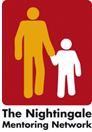 

Minutes board Meeting the 1st of February 2024	Network Meeting and Conference in Girona the 21st- 22nd of February 2024 So far we have 20 registered. Peter has sent a reminder to all German speaking, and Carina has sent one to the Swedish partner. However, she will remind Karlstad, as well Switzerland and Linz. 
The agenda has been finalized. Núria and Eila have also sent the updated version to partners. They will also prepare folders for distributions, and Carina will send the Network Meeting agenda to be included. 
We decided to not have the “mirror board at the workshop. Additionally, we reviewed the three narratives for use during the workshop. 

During the network meeting, Carina will discuss items such as the homepage, the role of the board and the objectives etc. We will also hold a vote for a new board and decide the location for next year’s Conference. The flag will be handed over to chosen partner. Carina suggested a simple form of evaluation;
“To what extent did you find the contents of the conference interesting?” (Mark corresponding number - 1: not at all 4: very much) Plenary Session, Workshop etc. Eila and Núria will handle this task. Next board meeting  Wednesday the 14th at 1.30 /Carina  